 Supplementary material: SEM images of the light, medium and heavy calicos at 50x magnification, and of warp and weft yarns removed from the fabric at 75x magnification (Images taken from: L. Dicken, C. Knock, S. Beckett, D.J. Carr, The effect of fabric mass per unit area and blood impact velocity on bloodstain morphology, FSI (2019) 10.1016/j.forsciint.2019.05.001)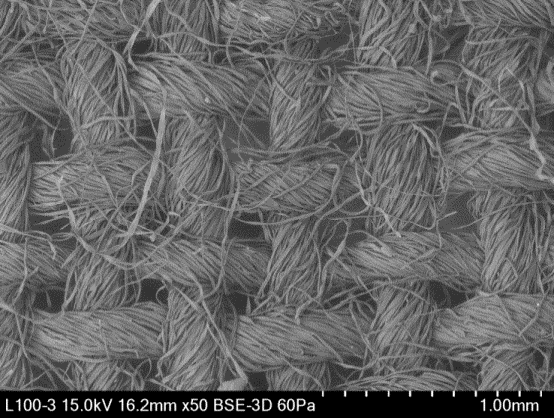 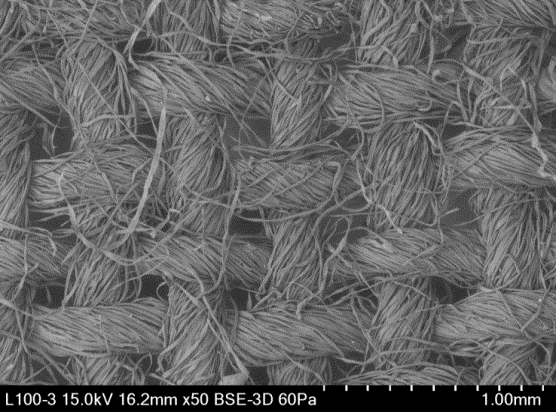 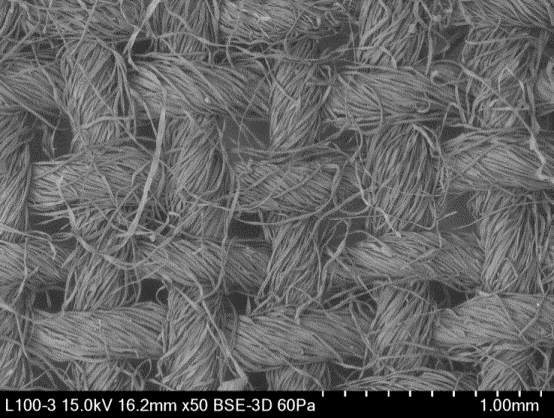 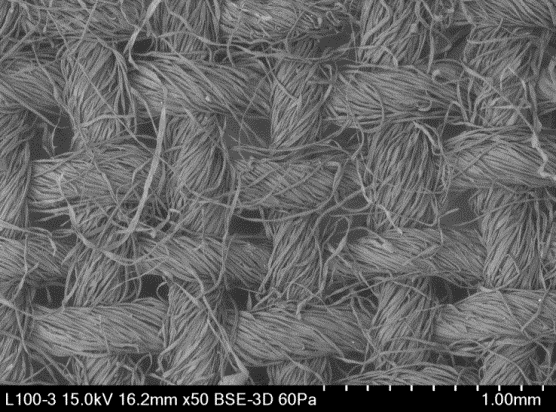 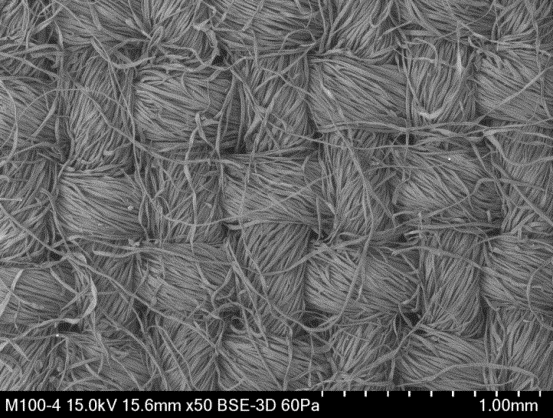 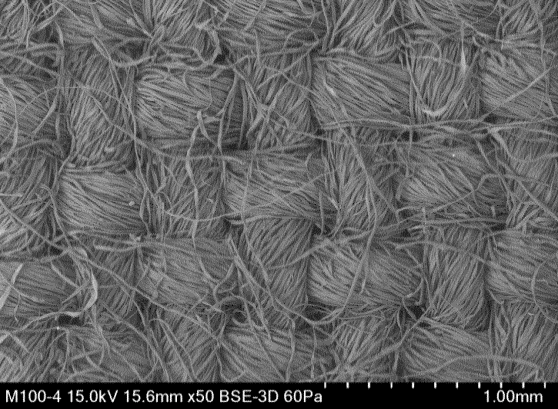 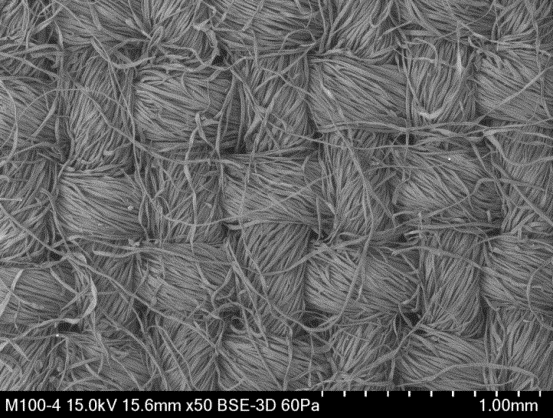 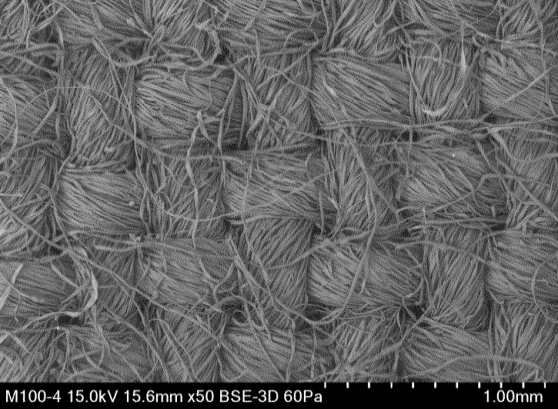 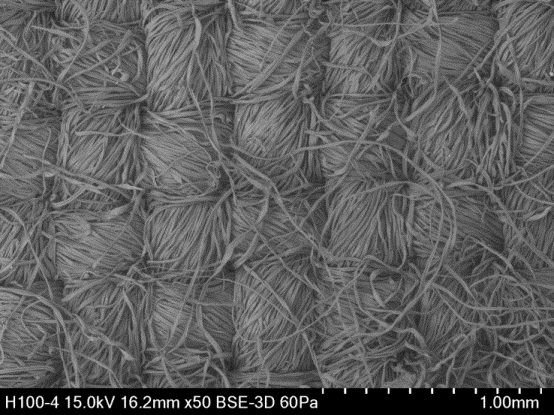 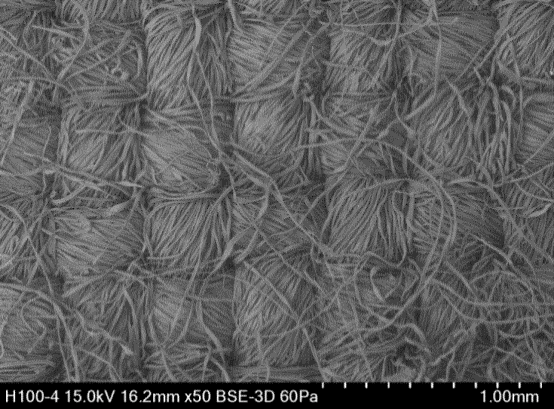 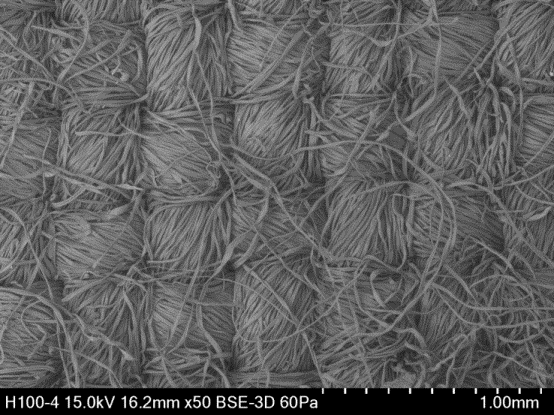 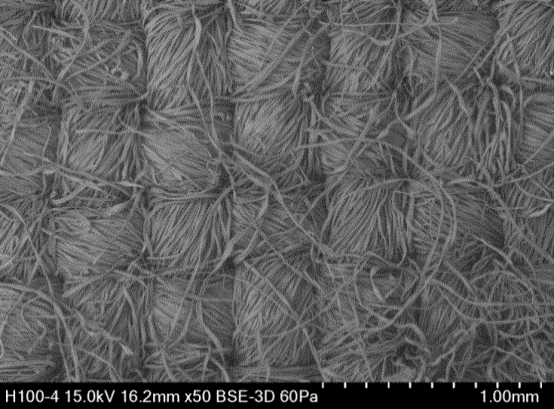 SEM image of the light calico at 50x magnificationSEM image of the medium calico at 50x magnificationSEM image of the heavy calico at 50x magnification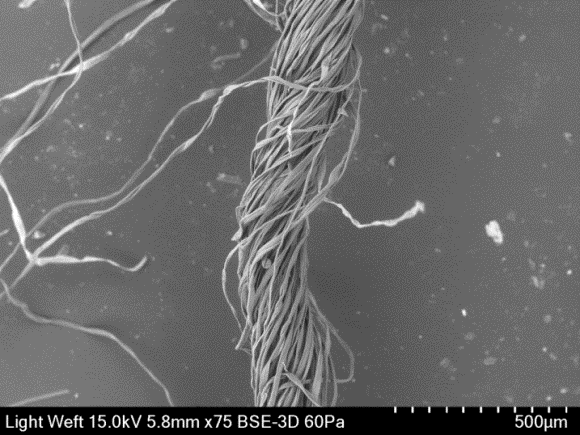 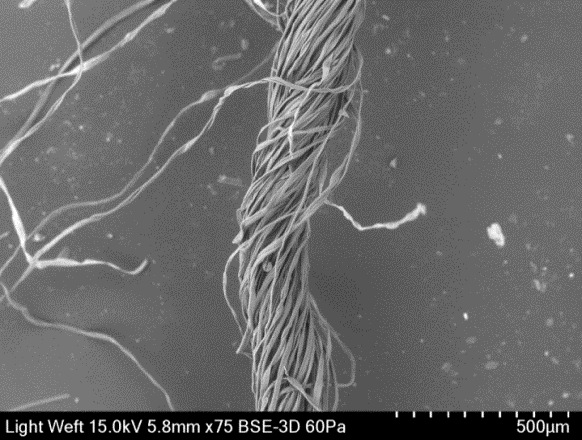 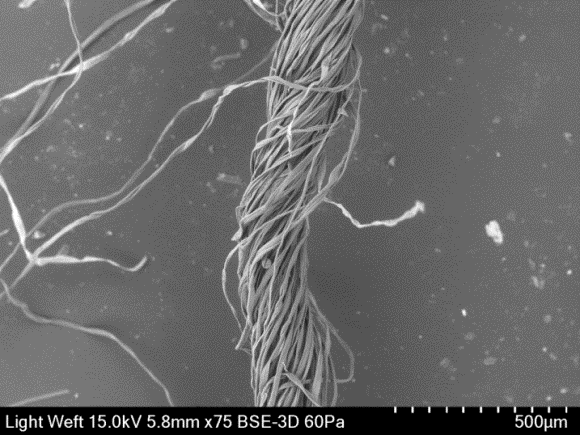 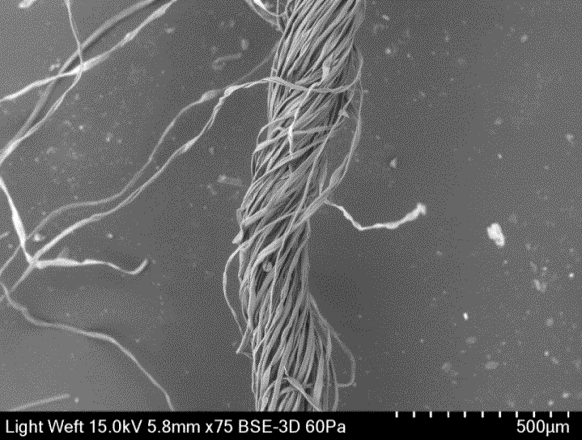 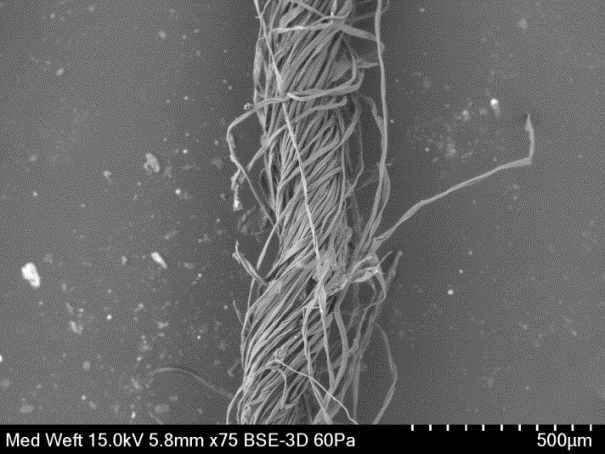 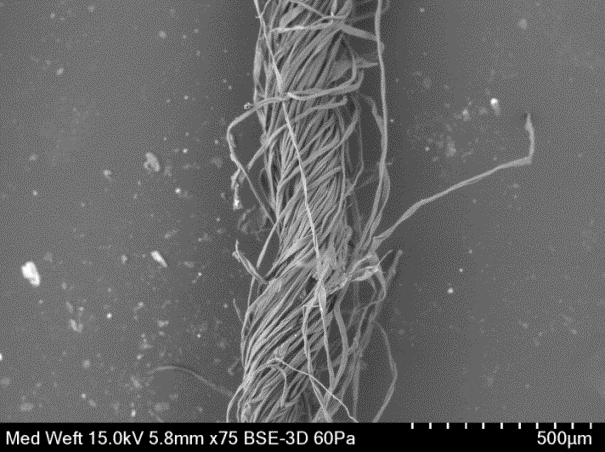 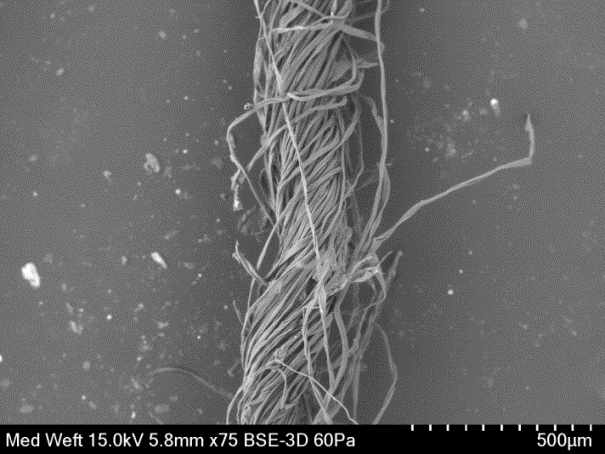 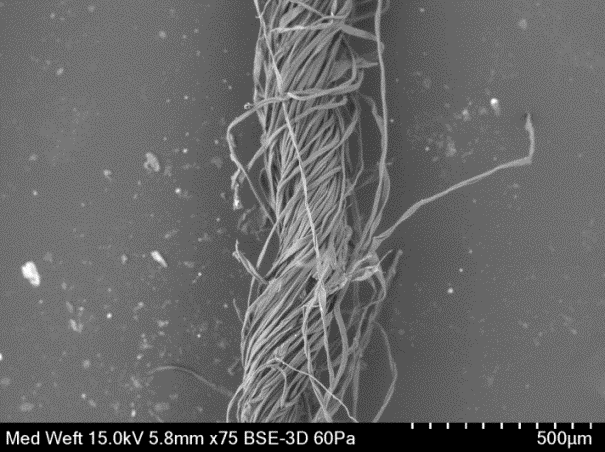 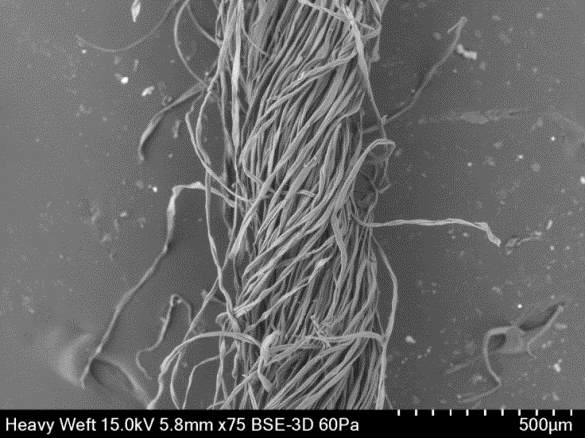 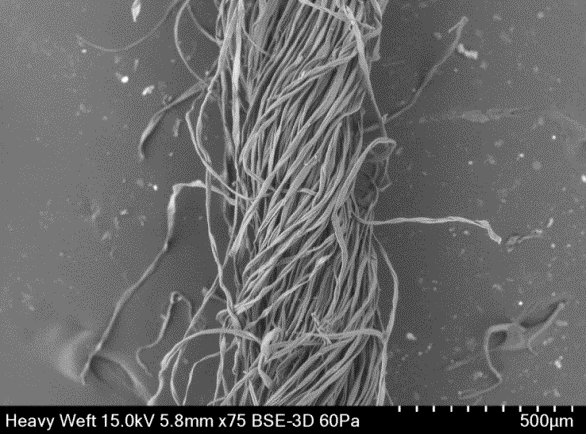 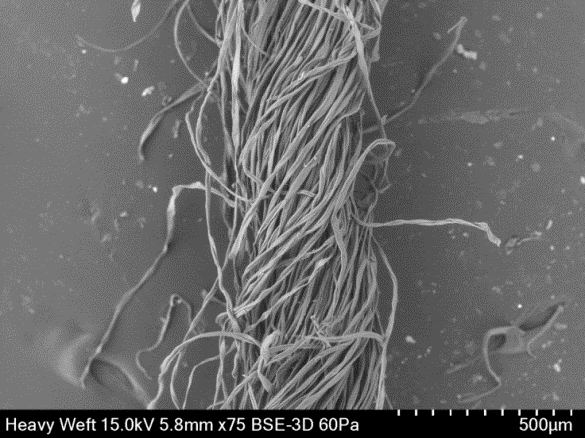 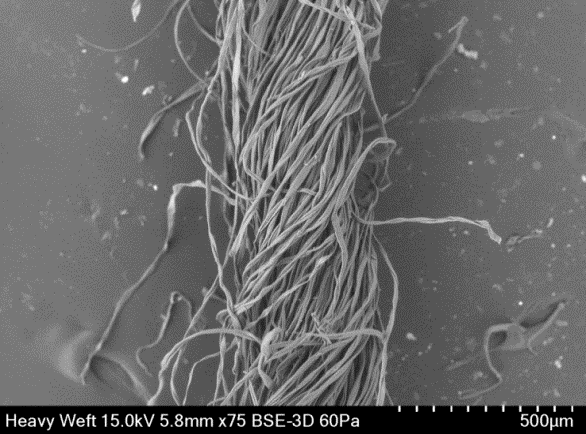 SEM image of a weft yarn from the light calico at 75x magnificationSEM image of a weft yarn from the medium calico 75x magnificationSEM image of a weft yarn from the heavy calico 75x magnification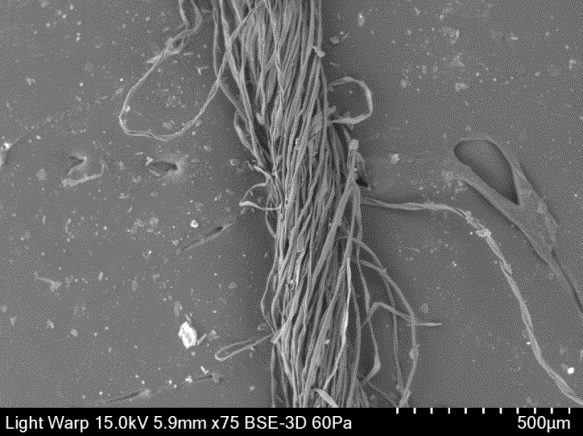 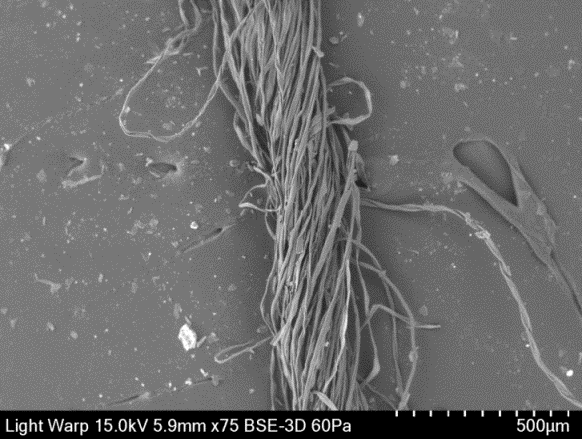 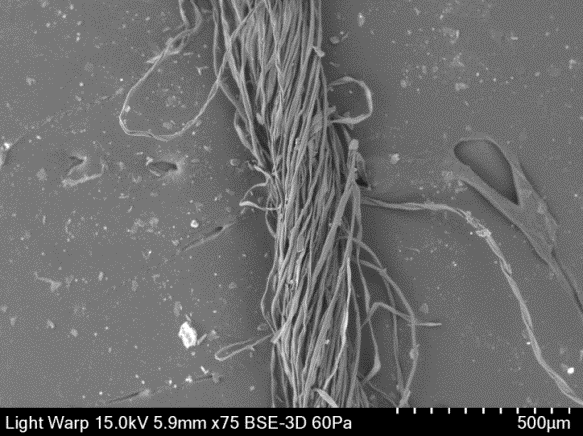 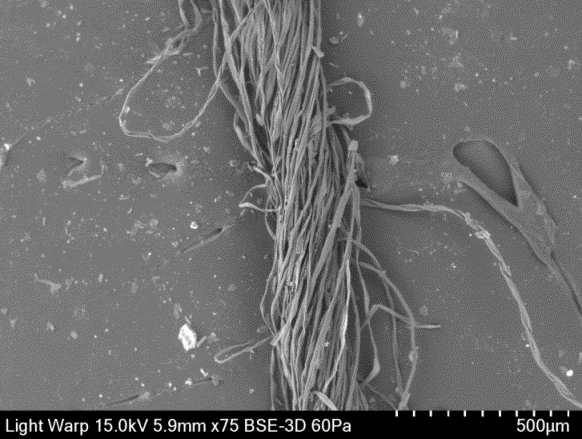 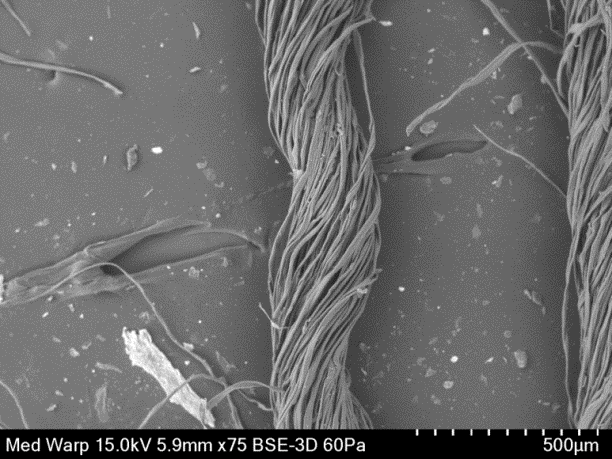 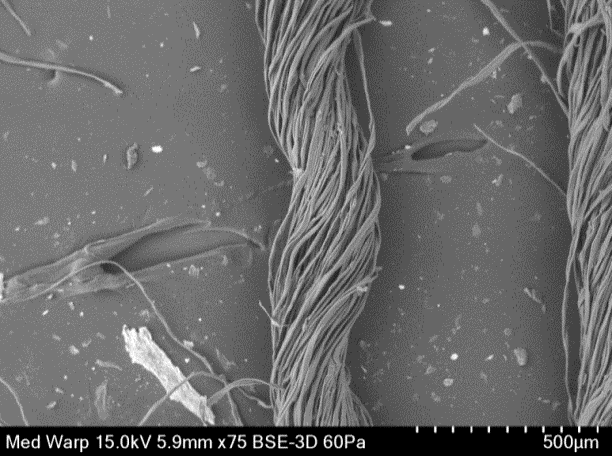 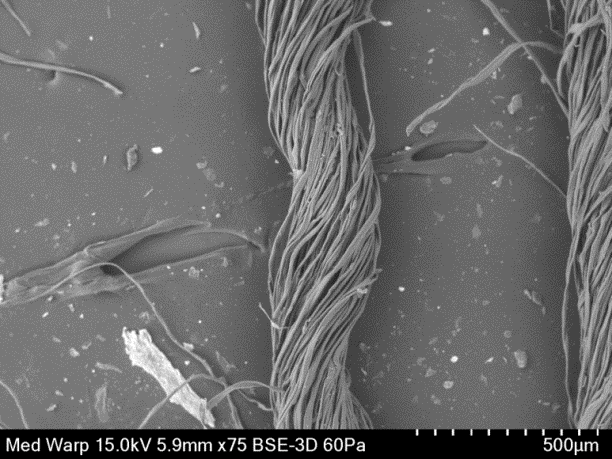 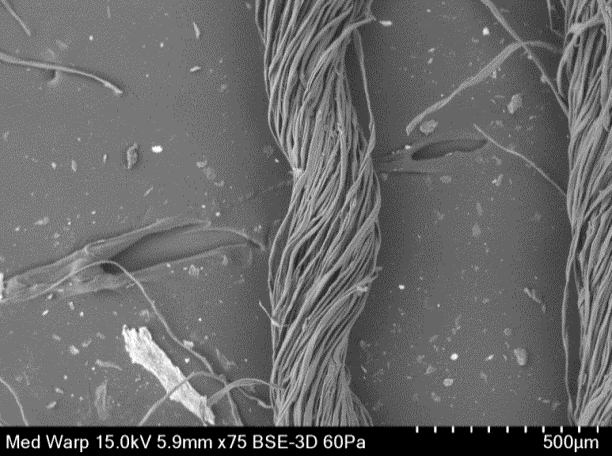 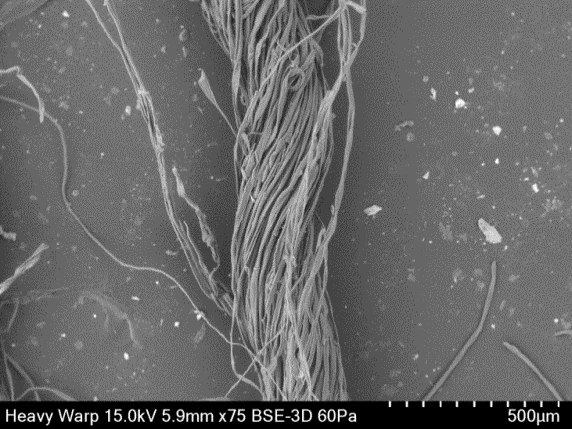 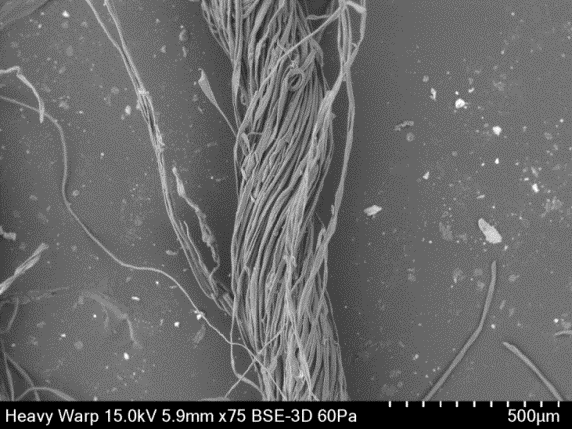 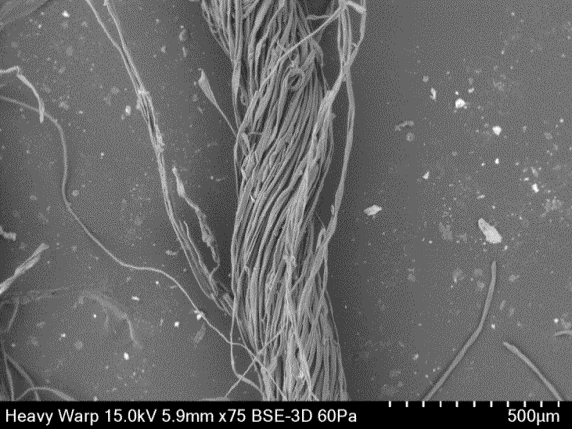 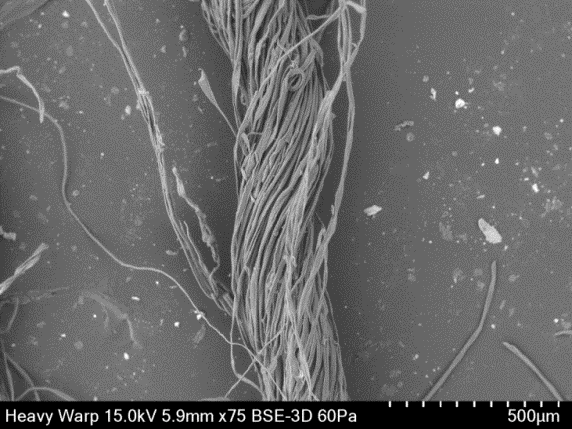 SEM image of a warp yarn from the light calico 75x magnificationSEM image of a warp yarn from the medium calico 75x magnificationSEM image of a warp yarn from the heavy calico 75x magnification